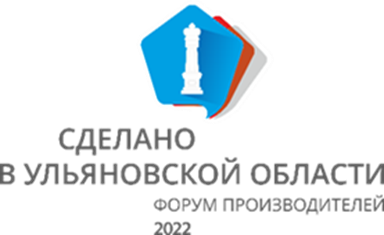 Генеральный партнёр: ПАО «АК Барс» БанкДеловые партнёры: АО «Россельхозбанк», ПАО Банк «ФК Открытие»ПРОГРАММА(1-й день) 15 АПРЕЛЯ Дворец спорта «Волга-Спорт-Арена», ул. Октябрьская, д.2609.00 Регистрация участников 09.50-10.00Торжественное открытие Форума10.00-18.00Работа экспозиционной площадкиВыставочная экспозиция региональных производителей продукции и услуг «Сделано 
в Ульяновской области»10.00- 18.00  Шоу-рум ульяновских производителей одеждыЭкспозиция будет работать в режиме open space магазина. На территории будут представлены около 30 предприятий легкой промышленности. Сегменты: Верхняя одежда, женская, мужская и детская. Все желающие смогут примерить и купить одежду.10.00-11.30Конференц –зал №2Мастер-класс «ВК Перезагрузка»Чем принципиально «ВКонтакте» отличается от «Instagram». Секреты и «фишки», на которые вы не обращали внимание: какие посты нужно делать и с какой периодичностью; публикации, которые приносят результат; секреты репостов, ссылок, опросов и видео; что заменит сториз. Каковы официальные рекомендации «ВКонтакте» для блогеров и что из этого работает? Чем отличаются эмоции во «ВКонтакте»: как их вызывать и как согревать аудиторию; шутки и юмор во «ВКонтакте»; аудитория «ВКонтакте». Как переводить подписчиков из «Instagram» во «ВКонтакте»: пошаговый план.Модератор:Николай Жиляков, руководитель дизайн-студии и СММ-агентства «Azza». Сооснователь проектов «ЛенинСап» и проката гидроциклов «Гидро73». Участник сообщества high-impact предпринимателей «ЭКВИУМ». 22 года опыта работы в рекламе, маркетинге и продвижении бизнеса в социальных сетях.10.00-12.00ПереговорнаяЭкспертно- закупочная сессия «Стань поставщиком торговой сети «Лента»Производители Ульяновской области смогут представить свою продукцию, а также обсудить механизмы и условия сотрудничества с представителями торговой сети «Лента», вопросы совершенствования производственных процессов для оптимизации реализации своей продукции на полках торговой сети.Спикеры: Наталья Смолякова, дивизионный директор по закупкам макрорегиона «Волга»Наталья Мешкова, ведущий дивизионный менеджер по категориям: мясо птицы
и собственное производствоОльга Албатова, дивизионный менеджер по категориям: алкоголь, напитки, бакалея, бытовая химия, чай, кофеСергей Анисимов, дивизионный менеджер по работе с производителями овощей 
и фруктовУчастники:предприниматели - товаропроизводители Ульяновской области12.00-13.30Конференц-зал №1Круглый стол	«Как сохранить и приумножить экспортный потенциал российских компаний 
в условиях ограничений»Какими актуальными мерами поддержки можно воспользоваться на федеральном 
и региональном уровнях? Какие особенности необходимо учитывать при экспорте 
в условиях ограничений? Какие новые логистические возможности появились 
при перестраивании цепочек поставок?Спикеры:Александра Камнева, руководитель представительства Российского экспортного центра в г. СамараРуслан Гайнетдинов, директор Регионального центра поддержки и сопровождения предпринимательстваДимитрий Кумунджиев, вице-президент Ульяновской областной торгово-промышленной палатыГалина Россошанская, юрист-международник, специалист по внешнеэкономической деятельностиЕвгения Лещева, руководитель Центра компетенций департамента финансового мониторинга и валютного контроля Банка РоссииАлексей Дробот, начальник управления дирекции разработки продуктов корпоративного бизнеса Ак Барс БанкаБеличенко Анна Сергеевна, председатель организационного комитета Ежегодной общественной премии «Регионы – устойчивое развитие»Участники:представители экспортно ориентированных компаний12.00-13.30Конференц-зал №3Экспертная сессия «Финансовые меры поддержки в условиях экономических санкций»Меры поддержки, реализуемые в регионе. Финансовые инструменты Корпорации МСП.Финансовые поддержки Сбера в текущей мировой ситуации. Кредитование АПК. Меры государственной поддержки бизнеса. Меры поддержки для малого и среднего бизнеса от Альфа-Банка. Антикризисные меры поддержки малого и среднего бизнеса 
от Центрального банка Российской Федерации. Система быстрых платежей для бизнеса. Инвестиционная платформа «ИНВЕСТМЕН».Модератор:Николай Солодовников, Председатель Ульяновского регионального отделения Общероссийской общественной организации «ОПОРА РОССИИ»Эксперты:Николай Зонтов, Министр экономического развития и промышленности Ульяновской областиНаталья Артемьева, исполнительный директор МКК фонд «Фонд финансирования промышленности и предпринимательства»Денис Солянников, заместитель руководителя Дирекции маркетинговой 
и информационной поддержки субъектов МСП Корпорации МСП (ВКС)Денис Золотов, заместитель руководителя Дирекции сопровождения гарантийных операций Корпорации МСП (ВКС)Елена Соколова, начальник экономического отдела Отделения по Ульяновской области Волго-Вятского главного управления Центрального банка Российской ФедерацииВиталий Зотов, заместитель управляющего Отделением по Ульяновской области Волго-Вятского главного управления Центрального банка Российской ФедерацииСветлана Егорова, заместитель управляющего ГОСБЕлена Пекарская, начальник отдела по работе с клиентами микробизнеса Ульяновского РФ АО «Россельхозбанк»Наталья Якушева, заместитель директора по малому бизнесу АО «Альфа-Банк»Ольга Долганова, заместитель управляющего отделения банка Открытие 
г. Ульяновска по малому бизнесуУчастники:предприниматели, представители общественных объединений предпринимателей Ульяновской области12.00-13.00Конференц –зал №2Конференция: «Туристический сезон в современных реалиях»Туристический сезон 2022: тренды и прогнозы. Альтернатива Booking.ru. Онлайн презентация платформы Russ.Pass. О регистрации национальных туристических маршрутов и оформлении туроператорской деятельности. Презентация лендинга событийного календаря. О мерах федеральной и региональной поддержки (субсидии) малого и среднего предпринимательства в области туризма. Презентации проектов глемпинг «Холмы» и хутор «Своя Ферма». Модератор:Денис Ильин, директор Агентства по туризму Ульяновской областиСпикеры:Галина Березина, заместитель директора Агентства по туризму Ульяновской областиАнастасия Дьяченко, начальник отдела международного и межрегионального взаимодействия Агентства по туризму Ульяновской областиАнтон Эйхман, инициатор реализации проекта глэмпинга «Холмы»Дарья Волкова, директор автономной некоммерческой организации предпринимателей «Своя ферма», региональный представитель Агентства стратегических инициатив12.00-14.00ПереговорнаяЭкспертно- закупочная сессия «Стань поставщиком торговой сети «Гулливер»Производители Ульяновской области смогут представить свою продукцию, а также обсудить механизмы и условия сотрудничества с представителями торговой сети «Гулливер», вопросы совершенствования производственных процессов 
для оптимизации реализации своей продукции на полках торговой сети.Спикеры: Евгений Ермишин, категорийный менеджер торговой сети «Гулливер»Татьяна Костина, категорийный менеджер торговой сети «Гулливер»Екатерина Константинова, категорийный менеджер торговой сети «Гулливер»Татьяна Дербина, категорийный менеджер торговой сети «Гулливер»Марина Скобеева, категорийный менеджер торговой сети «Гулливер»Елена Леванова, категорийный менеджер торговой сети «Гулливер»Татьяна Коннова, категорийный менеджер торговой сети «Гулливер»Участники:предприниматели - товаропроизводители Ульяновской области14.00-15.00Конференц-зал №2Сессия «ULMADE.RU – первый региональный маркетплейс ульяновских производителей»Презентация первого ульяновского маркетплейса: основные задачи и целевые аудитории «ULMADE.RU». Новые подходы к продвижению ульяновских товаров. Как производителю из ульяновской «глубинки» быстро и без лишних затрат доставить продукцию конечному потребителю. О выстраивании логистической сети маркетплейса «ULMADE.RU».К дискуссии приглашены:Алексей Русских, Губернатор Ульяновской областиРуслан Гайнетдинов, директор Регионального центра поддержки и сопровождения предпринимательстваСергей Малышев, представитель компании-разработчика маркетплейса «ULMADE.RU»Егор Инешин, директор сельскохозяйственного перерабатывающего потребительского кооператива «Продвижение»Владислав Россошанский, глава КФХ, производитель сыров бренда «Девятая козочка»Участники:Главы и представители администраций муниципальных образований Ульяновской области, предприниматели - товаропроизводители Ульяновской области14.40-15.20Конференц –зал №3Открытый диалог с Губернатором: Возможности и условия быстрого роста среднего бизнеса в современных условияхНеобходимая поддержка промышленных предприятий региона в виде программ развития, финансирования, перестраивания логистических маршрутов 
и кооперационных цепочек в целях увеличения объемов производства и выпуска новой продукцииК дискуссии приглашены:Алексей Русских, Губернатор Ульяновской областиВладимир Разумков, Председатель Правительства Ульяновской областиНиколай Зонтов, Министр экономического развития и промышленности Ульяновской областиИгорь Рябиков, генеральный директор Центра компетенций развития промышленностиРуслан Гайнетдинов, директор Регионального центра поддержки и сопровождения предпринимательстваНаталья Артемьева, исполнительный директор Фонда развития промышленности и предпринимательстваРуководители промышленных предприятий региона14.00 - 18.00Конференц-зал №1Закупочная сессия с крупнейшими оптовыми и дистрибьюторскими компаниями-импортёрами российской продукции (страны-партнёры: Казахстан, Узбекистан, Вьетнам)Компаниям – производителям товаров и услуг представится возможность продемонстрировать свою продукцию закупщикам торговых компаний из иностранных государств.Представители компаний-импортеров:Фук Нгуйен, директор по развитию бизнес-направления «Россия» компании «Nguen Hong Ltd.» (Вьетнам)Алексей Шуплецов, директор ТОО «ТД ПФБ», координатор проекта «Центр присутствия ульяновских товаров в Казахстане»Арина Власова, директор ТОО «ЦЕНТР ИМИДЖ-ТЕХНОЛОГИЙ «АЙДАХАР», консультант по закупкам ведущих сетей модной одежды в КазахстанеНодирбек Рузиев, заместитель директора по внешнеэкономической деятельности компании «Kolberg Group» (Узбекистан)Участники:представители экспортно-ориентированных компаний14.00-18.00ПереговорнаяЗакупочная сессия для предприятий лёгкой промышленности с российскими и казахстанскими оптовыми компаниямиМодератор:Наталья Ланкова, Президент ассоциации лёгкой промышленности и дизайна, руководитель ТМ BUSINESSLINE14.00-15.00- часть 1Презентация ассоциации лёгкой промышленности и дизайна. Основные направления деятельности. Экспертное мнение Президента ассоциации лёгкой промышленности 
на кейсе бренда женской деловой одежды BUSINESSLINEЭксперт: Наталья Ланкова, Президент ассоциации лёгкой промышленности и дизайна, руководитель ТМ BUSINESSLINE15.00-16.00 - байерская сессияУчастники:Константин Андрикопулос, директор по развитию модного бренда Bosco di Ciliegi, ГУММарина Раденко, старший менеджер по закупкам Mercury (ЦУМ, ДЛТ, «Барвиха Luxury Village»)Елена Бугранова, Президент Союза Русских БайеровАлександр Перемятов, Президент Magic Group, основатель универмагов российских дизайнеров «ЙАРМАРКА» и «SLAVA»Алексей Шуплецов, директор ТОО «ТД ПФБ», координатор проекта «Центр присутствия ульяновских товаров в Казахстане»Арина Власова, директор ТОО «ЦЕНТР ИМИДЖ-ТЕХНОЛОГИЙ «АЙДАХАР», консультант по закупкам ведущих сетей модной одежды в КазахстанеВладислав Краун, президент Сибирской ассоциации моды, главный организатор Иркутского дня моды (г. Иркутск)16.30-18.00 - часть 2Видеоконтент в фэшн индустрии. Как повысить продажи своих товаров.Эксперты: Игорь Гущин, руководитель ООО «Креативный ход»Андрей Стор, арт директор и собственник агентства «Креативный ход»ПАРТНЕРСКИЕ МЕРОПРИЯТИЯНеделя моды в Ульяновской области «Ulyanovsk Fashion Week»при партнёрстве Ассоциации легкой промышленности и дизайна Ульяновской области(2-й день) 17 апреля Дворец спорта «Волга-Спорт-Арена», ул. Октябрьская, д.2612.00-19.00Fashion ShowПоказ ульяновских брендов одежды дизайнеров и производителей